Fórmula lineal competitiva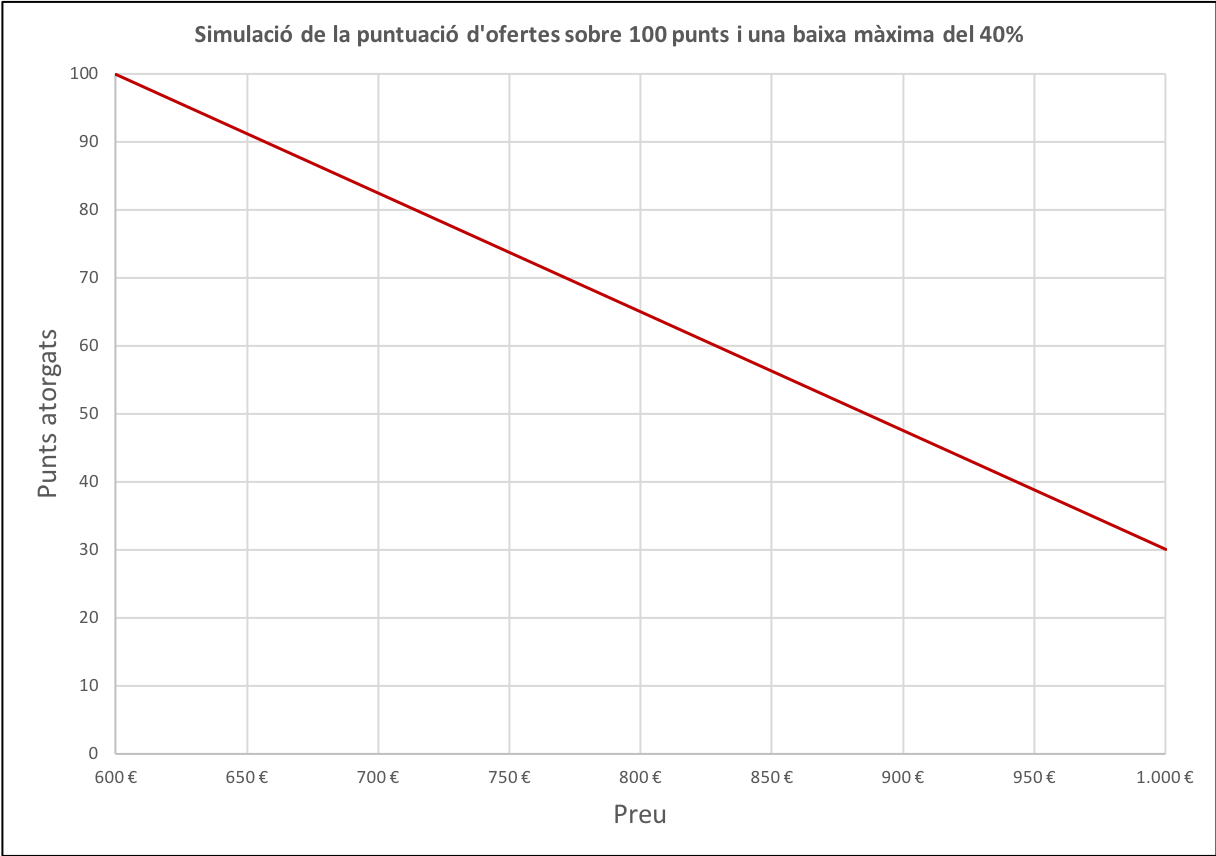 